                                                                     Состав кафедры: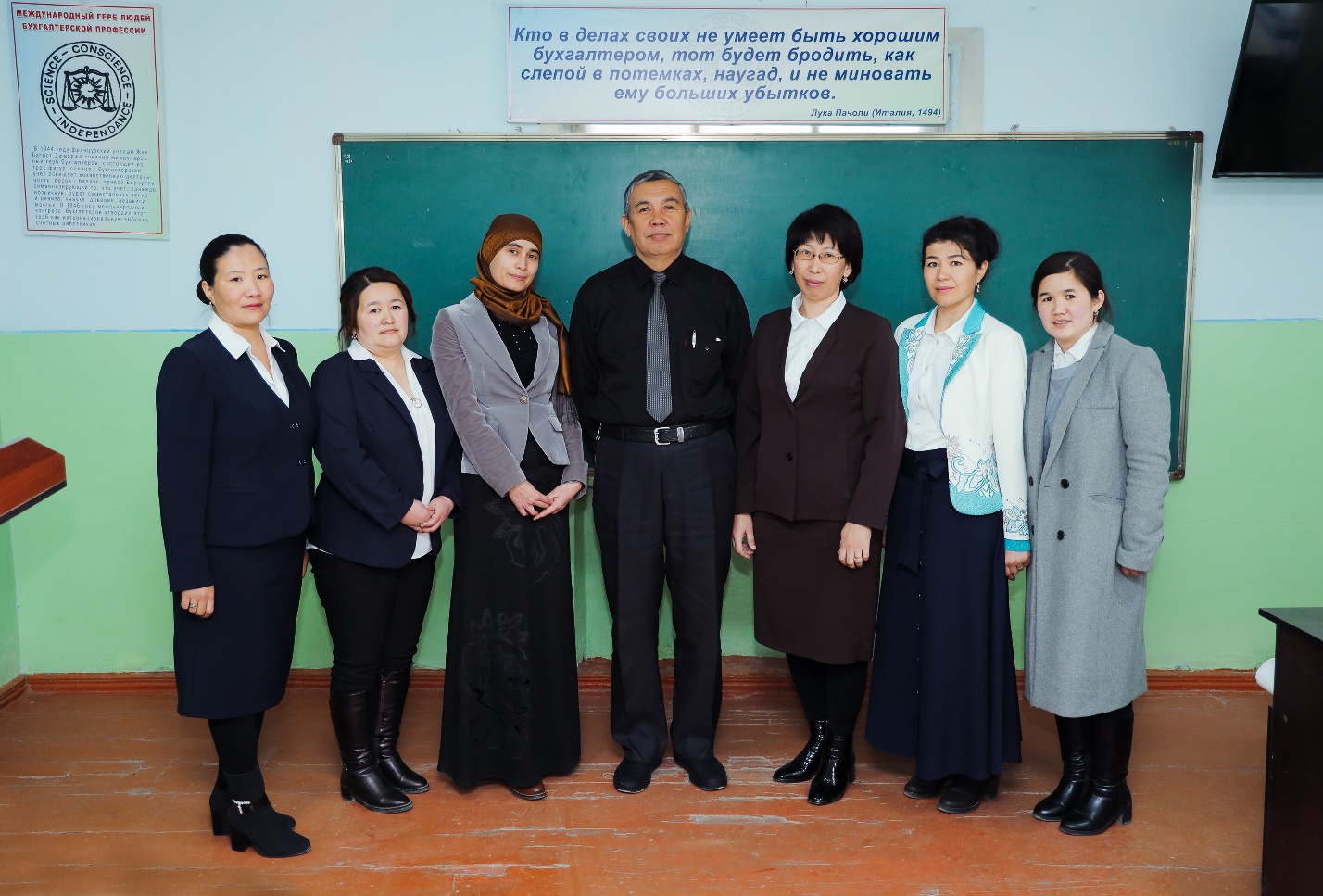 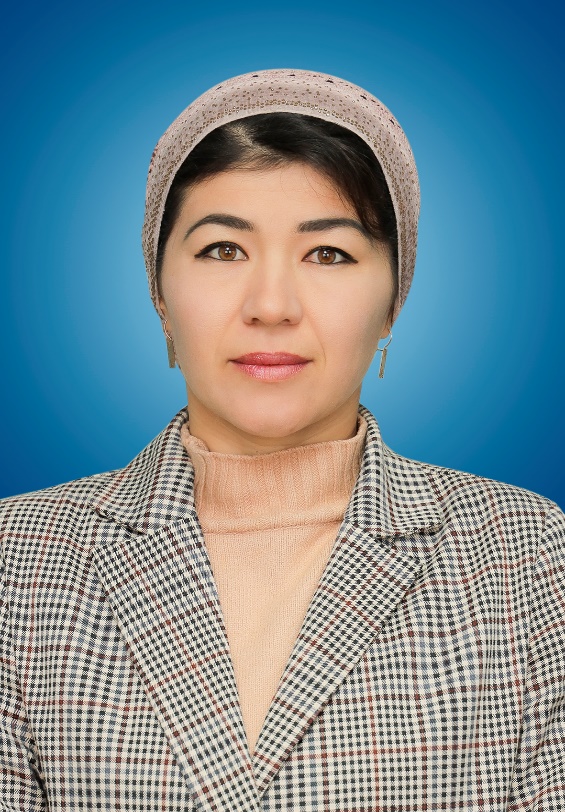 Майсупова Шохидахон Ражабалиевна. “зав. Кафедры ЭУП”                                       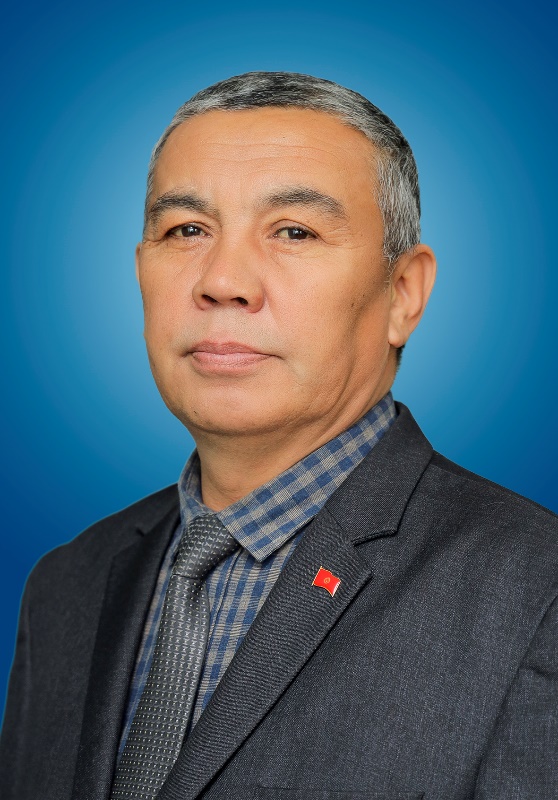 Амиров Таир Камалович.“К.Э.Н.”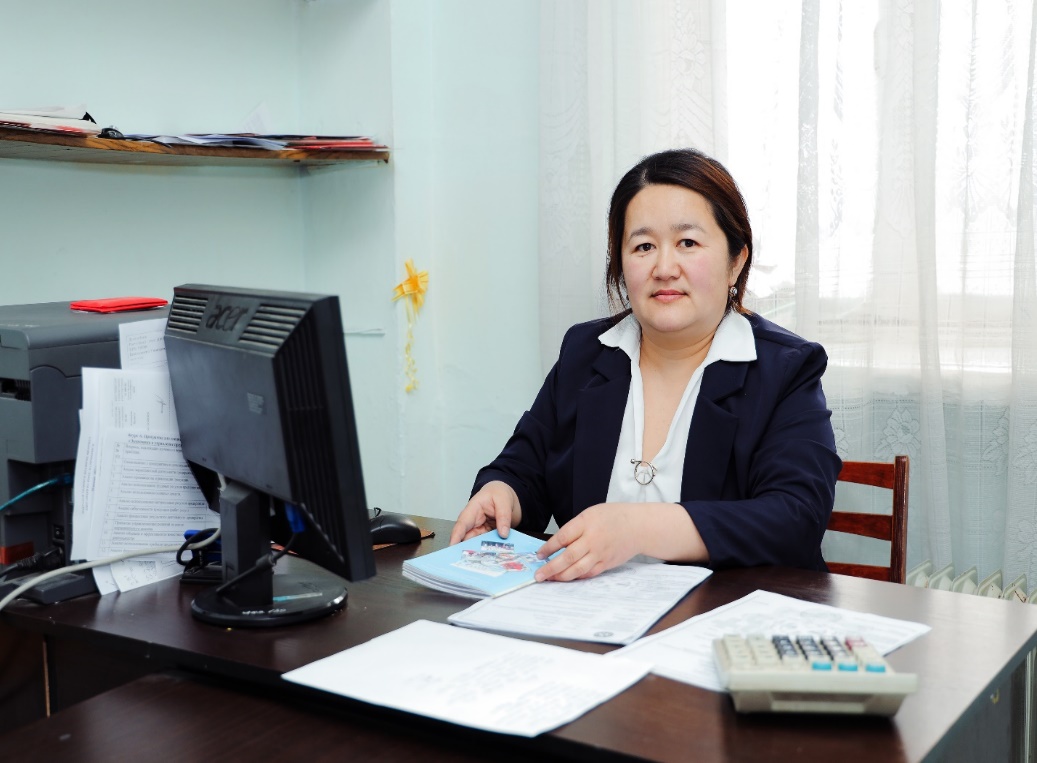 Тургунбаева Айсулуу Кубатбаевна.                                                        Старший преподаватель: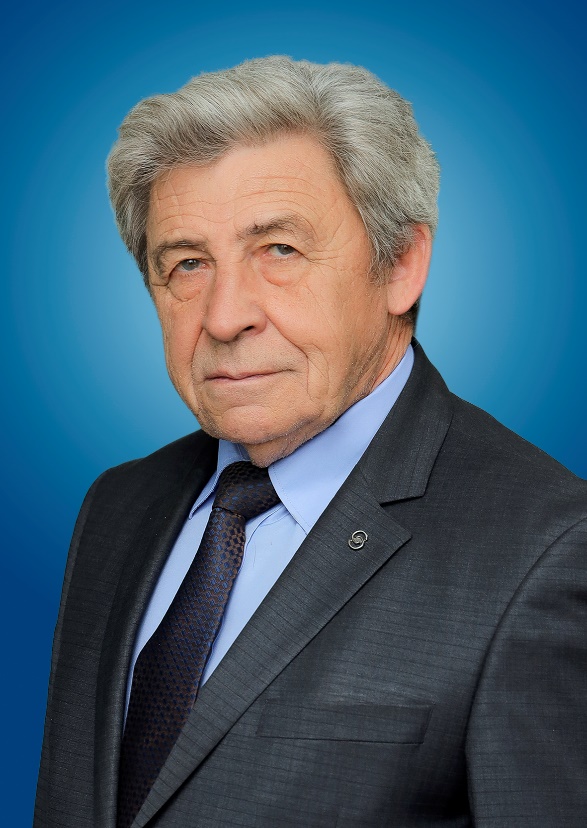 Грошев Александр Иванович.“старший преподаватель”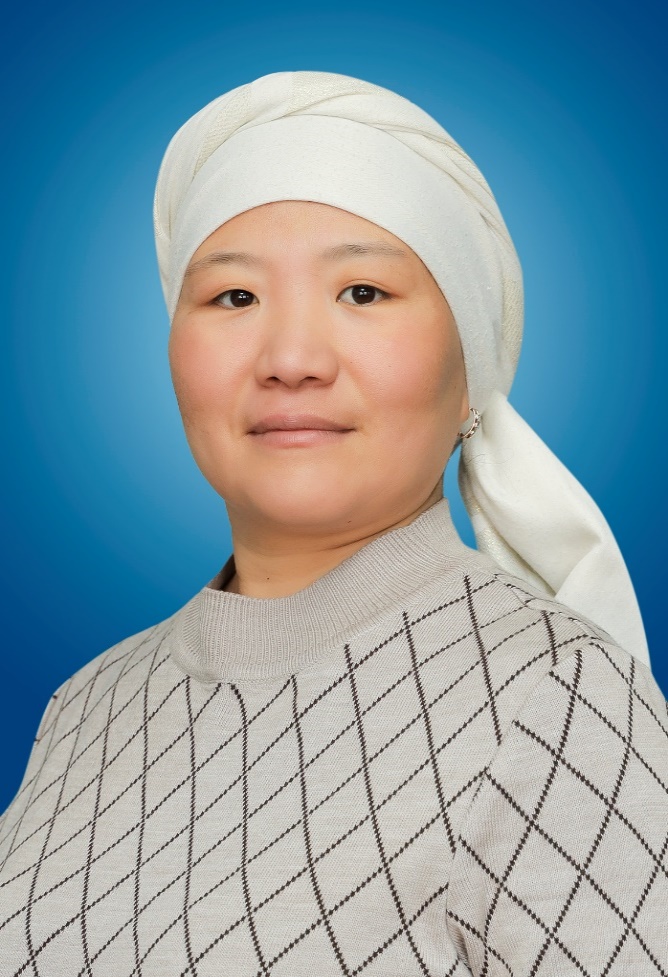 Курбанова Чинара Акжоловна.“старший преподаватель”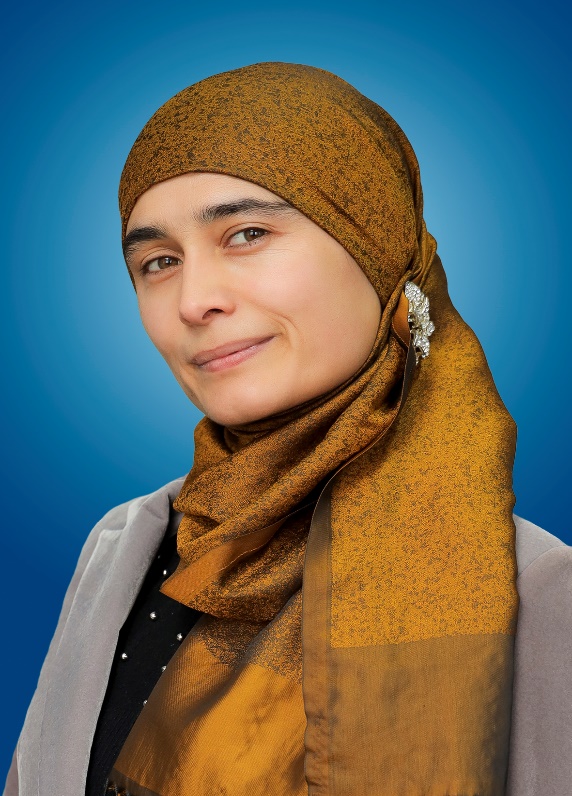 Шарафудинова Максудахон Камаловна.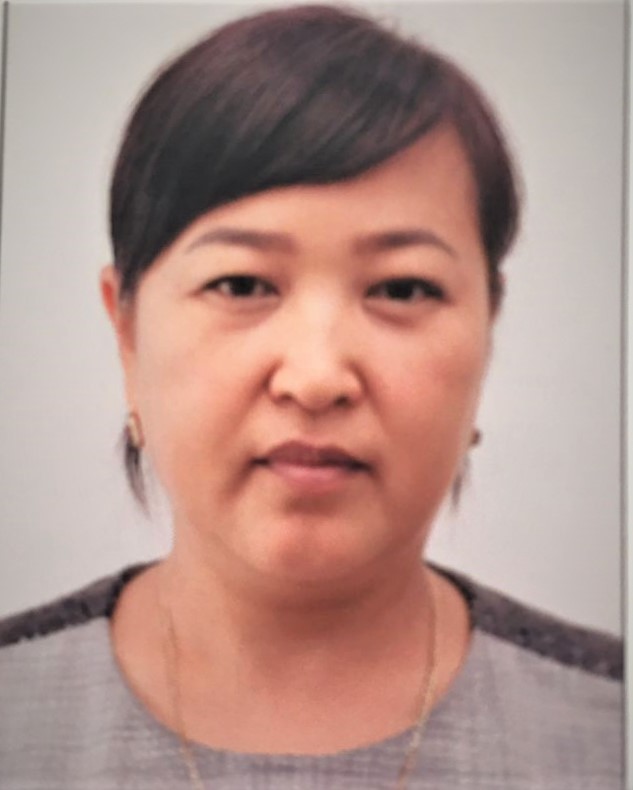 Маташева Мукадасхан Икрамовна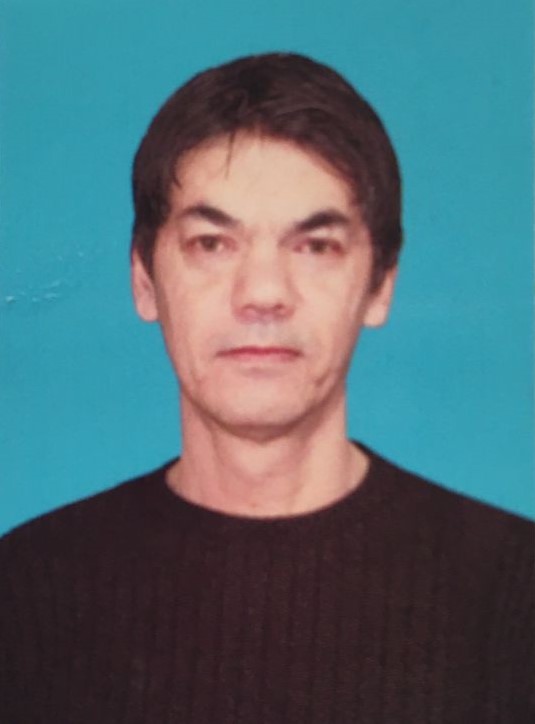 Хакимов Умиджон Джумабаевич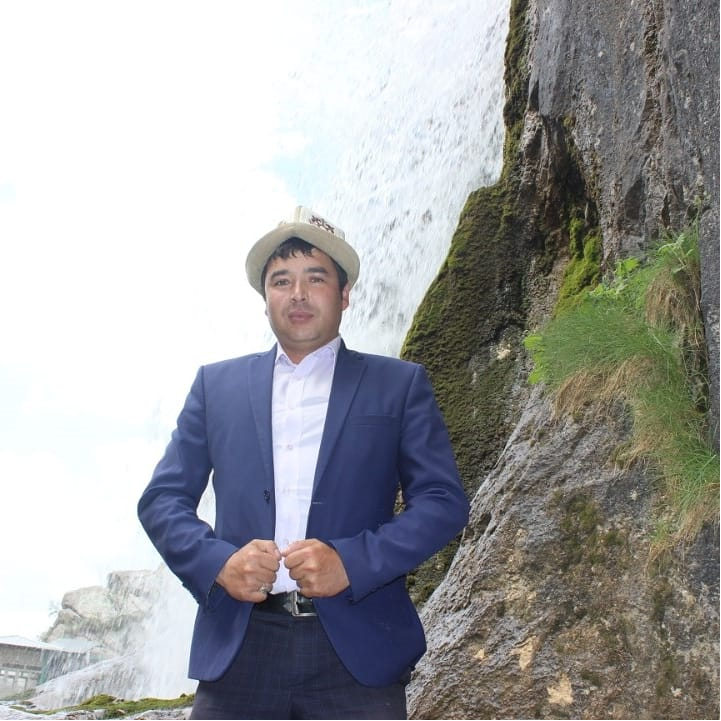 Байбалаев Эркинбек Камчыбекович.                                           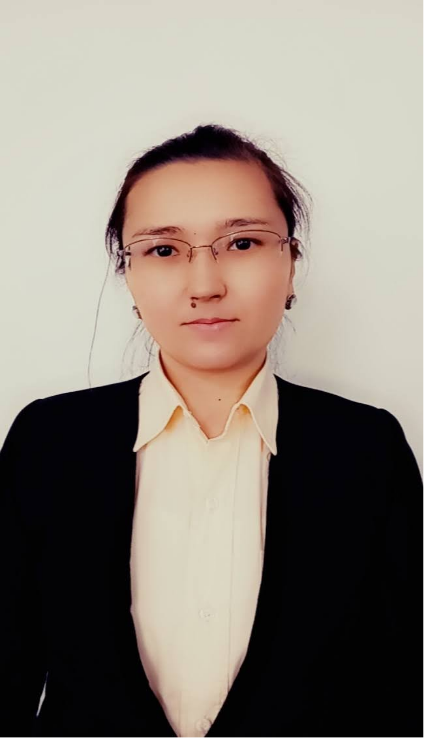 Раззакова Майрамгул Авазбековна                      Лаборантка кафедры ЭУП: